 			เลขที่....................................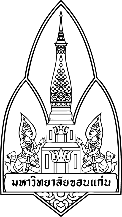   วันที่........./................/.........แบบฟอร์มคณะนิติศาสตร์ การยืม – คืนพัสดุส่วนที่ 1 สำหรับผู้ยืม						วันที่ ........เดือน..........พ.ศ.................	ข้าพเจ้า......................................................................ตำแหน่ง...........................................................................................สังกัด คณะ/สถาบัน/สำนัก/ภาควิชา/หน่วยงาน.................................................................. โทร......................................................มือถือ.......................................................มีความประสงค์ขอยืมพัสดุของ..........................................................................................(  ) ยืมระหว่างส่วนงาน(  ) บุคลากร/นักศึกษา ยืมใช้ภายในพื้นที่ของมหาวิทยาลัย    (  ) บุคลากร/นักศึกษา ยืมใช้นอกพื้นที่ของมหาวิทยาลัย(  ) บุคคลหรือหน่วยงานภายนอกยืมใช้เพื่อใช้ในงาน......................................................................................................................................................................................ระบุเหตุผลความจำเป็น.....................................................................................................................................................................สถานที่นำไปใช้..................................................................................................................................................................................ตำบล/แขวง........................................... อำเภอ .................................................... จังหวัด..............................................................โดยมีกำหนดยืมคืนในระหว่างวันที่ .................................................................... ถึง วันที่ ...............................................................	และข้าพเจ้าขอนำพัสดุมาส่งคืนในสภาพที่ใช้การได้ตามปกติ ภายใน 7 วัน นับแต่วันที่ครบกำหนดการยืม โดยเป็นไปตามประกาศมหาวิทยาลัยขอนแก่น (ฉบับที่ 508/2564) เรื่อง หลักเกณฑ์และวิธีการยืมพัสดุ มหาวิทยาลัยขอนแก่น ดังมีรายการยืมต่อไปนี้ลงชื่อ ...................................................... ผู้ยืม        (..............................................................)ลำดับรายการรหัสพัสดุจำนวนหน่วยนับหมายเหตุส่วนที่ 4 :  สำหรับผู้ส่งคืนขอส่งพัสดุคืนตามจำนวนรายการข้างต้นมีสภาพที่ใช้การได้ตามปกติไม่อยู่ในสภาพที่ใช้งานได้ปกติเหมือนเดิม และขอชดใช้ประเภท ชนิด ขนาด ลักษณะและคุณภาพอย่างเดียวกันหรือชดใช้เป็นเงินตามราคาที่เป็นอยู่ในขณะที่ยืมอื่นๆ  ...........................................................................................................................................................................................................................................ลงชื่อ ..................................................................................... ผู้ส่งคืน(................................................................................)วันที่ ......................./.............................../...................................ส่วนที่ 5 :  สำหรับเจ้าหน้าที่ผู้รับเครื่องได้รับคืนของตามรายการข้างต้นไว้เป็นที่เรียบร้อยแล้วมีสภาพใช้การได้ตามปกติไม่อยู่ในสภาพที่ใช้งานได้ปกติเหมือนเดิม และขอชดใช้ประเภท ชนิด ขนาด ลักษณะและคุณภาพอย่างเดียวกันหรือชดใช้เป็นเงินตามราคาที่เป็นอยู่ขณะที่ยืมอื่น ๆ ................................................................................................................................................................................................................................................ลงชื่อ .............................................................................. ผู้รับคืน(...............................................................................)วันที่ ..................../ ..................................../...............................